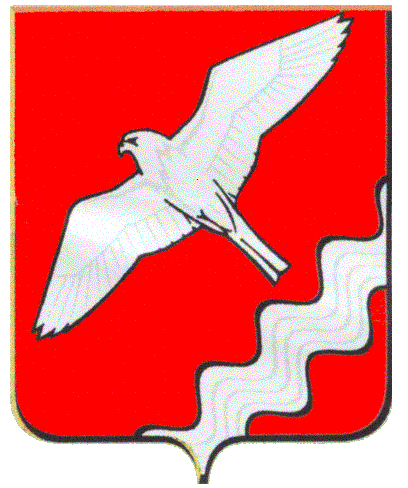 ДУМА МУНИЦИПАЛЬНОГО ОБРАЗОВАНИЯКРАСНОУФИМСКИЙ ОКРУГСОРОК  ПЯТОЕ    ЗАСЕДАНИЕ ПЯТОГО СОЗЫВА РЕШЕНИЕот    31.03.2016 года № 398г. Красноуфимск О внесении изменений в решение Думы № 354 от 29.10.2015г. «Об установлении земельного налога на территории Муниципального образования Красноуфимский округ на 2016 год»Рассмотрев предложение Администрации Муниципального образования Красноуфимский округ о необходимости внесения  изменений в решение Думы Муниципального образования Красноуфимский округ от 29.10.2015г. № 354,  руководствуясь ст.22 Устава МО Красноуфимский округ, Дума Муниципального образования Красноуфимский округ 	РЕШИЛА: 1. Внести в решение Думы Муниципального образования Красноуфимский округ от 29.10.2015г. № 354 «Об установлении земельного налога на территории Муниципального образования Красноуфимский округ  на 2016 год» следующие изменения:1.1. Абзац 6 пункта 5.2.1. решения изложить в следующей редакции: - приобретенных (предоставленных) для  жилищного строительства.1.2. Дополнить решение пунктом 5.2.8.:«5.2.8. 0,3% в отношении земельных участков, отнесенных к землям в составе зон сельскохозяйственного использования и используемых для сельскохозяйственного производства, а также в отношении земельных участков, ограниченных в обороте в соответствии с законодательством Российской Федерации, предоставленных для обеспечения обороны, безопасности и таможенных нужд.»1.3. Исключить пункт 5.3. из решения.1.4. Пункт 6 решения изложить в следующей редакции:«6. Установить, что льготы по земельному налогу, установленные ст. 391, 395 Налогового кодекса Российской Федерации в отношении земельных участков, расположенных на территории муниципального образования Красноуфимский округ, действуют в полном объеме, за исключением пункта 4 части 5 статьи 391 Налогового кодекса Российской Федерации».2. Опубликовать настоящее решение в газете «Вперед» и разместить на официальном сайте МО Красноуфимский округ.3. Контроль за исполнением решения возложить на постоянную депутатскую комиссию по экономической политике, бюджету и налогам (Вышегородцев П.А.).ГлаваМуниципального образования Красноуфимский округ                                                                О.В. Ряписов